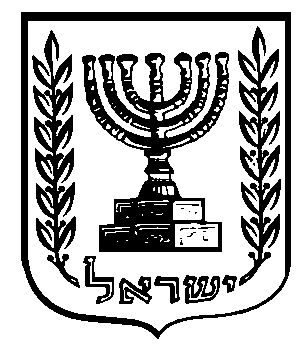 משרד המדע והטכנולוגיהמדינת ישראלטופס הגשהקול קורא למלגות לתלמידי תואר שני או שלישי ולמשתלמים לפוסט-דוקטורט לאוכלוסיית יוצאי אתיופיה ע"ש מנחם בגין לשנת הלימודים תש"פחובה למלא את הטופס בעברית ובאנגלית בהתאם למופיע להלן.פרטים אישיים (Personal Details)טבלה 1: פרטים אישיים (Personal Details)טבלה 2: מידע אודות המלגה המבוקשת ( Information regarding requested scholarship פרטי המנחים (Adviser Details)טבלה 3: פרטי המנחים (Adviser Details )ניסיון מקצועי (Professional Experience)טבלה 4:  ניסיון מקצועי (Professional Experience)השכלה ((Educationטבלה 5: השכלה ((Educationמימון נוסף ((Additional Fundingמלגות נוספות לרבות מקורות ממשלתיים- נא ציין את הסכום והמקור:בנוסף, בסעיף זה יש לציין האם הוגשו בקשות נוספות למשרד המדע והטכנולוגיה בתכניות השונות.טבלה 6: מימון נוסף ((Additional Fundingפעילויות נוספות ( (Other Activitiesטבלה 7: פעילויות נוספות  ((Other activitiesפרסומים(Publications )יש לציין את שם המועמדתבאותיות מודגשות.טבלה 8: פרסומים(Publications )תקציר תכנית המחקר בעברית (Research Program Summary in Hebrew)טבלה 9:תקציר תכנית המחקרבעברית (Research Program Summary in Hebrew))  עד 200 מיליםתקציר תכנית המחקר באנגלית ( Research Program Summary in English)טבלה 10: תקציר תכנית המחקרבאנגלית (Research Program Summary in English)עד 200 מיליםתכנית המחקר (Research Program) יש למלא באנגלית בלבדטבלה11:תכנית המחקר (Research Program) ניתן להוסיף עמודים בהתאם מסמכים מצורפים ( Attachments)יש לוודא שהמסמכים הבאים צורפו לבקשה:צילום תעודת זהות / מסמך המעיד על היות המשתלם אזרח ישראלי, תושב קבע או בעל מעמד עולה (כמוגדר במשרד הפנים). צילום מסמך המעיד על היות המשתלם יוצא אתיופיה, כהגדרתו לעיל (לדוגמה: צילום תעודת זהות של אחד ההורים בה מצוין מקום הלידה).אישור לימודים (או אישור רישום ללימודים) מהמוסד בו יבצע המשתלם את ההשתלמות.אישור מטעם המנחה או הגורם המוסמך במוסד על הגשת תכנית המחקר. למען הסר ספק, יובהר כי משתלמים אשר תכנית המחקר שלהם כבר אושרה ע"י המוסד יכולים להיכלל גם הם בתוכנית זו.מסמך קורות חיים של המשתלם.העתקי תעודות של תארים אקדמיים של המשתלם.למשתלם לפוסט-דוקטורט: אישור המעיד על סיום התואר השלישי (או אישור הגשת עבודת הדוקטורט, ראו סעיף ב.(3)‎2 לעיל). מכתבי המלצה על המשתלם (לפחות שתי המלצות, כאשר אחת מהן יכולה להיות מטעם המנחה הישיר של המשתלם). ניתן לשלוח המלצות עד למועד הקובע להגשה גם בנפרד או ישירות מן הממליץ, ולא כחלק מהבקשה, לכתובת: milgotetyopia@most.gov.ilרשימת פרסומים של המועמד, כולל מאמרים שנשלחו לפרסום או שנמצאים בדפוס וטרם פורסמו. יש לצרף את האישורים המפורטים להלן (אישורי פנייה לגורמים השונים או אישורים סופיים), בהתאם לצרכי המחקר, ככל שנמצאים בידי המוסד במועד הגשת ההצעות:יודגש כי בכל מקרה, חתימה על הסכם התקשרות להענקת המלגה, תותנה בקבלת אישורים סופיים של הוועדות השונות, בהתאם לנדרש לצורכי המחקר.להצעות מחקר הכרוכות בניסויים קליניים בבני אדם – אישור וועדת הלסינקילהצעות מחקר הכרוכות בניסויים בבעלי חיים – אישור הוועדה המוסדית המתאימה לפיקוח על ניסויים בבעלי חיים.להצעות מחקר הכרוכות בניסויים בצמחים מהונדסים ובמיקרואורגניזמים הקשורים אליהם – אישור הוועדה לצמחים מהונדסים.להצעות מחקר הכרוכות בניסויים הנערכים בבתי-ספר – אישור משרד החינוך.גיליונות ציונים קודמים (לתארים קודמים, ככל שישנם).הנני מצהיר כי כל הפרטים בבקשה זו מלאים, נכונים ומדויקים.כמו כן הנני מתחייב להודיע על כל שינוי שיחול בפרטים שנרשמו.Table 1: תאריך וחתימהחתימה + חותמת של מורשה החתימה של המוסד, בצירוף חותמת המוסד– מגיש הבקשה:Table 2: חתימת מורשה חתימה של המוסדעברית – פרטים אישייםעברית – פרטים אישייםעברית – פרטים אישייםEnglish – Personal DetailsEnglish – Personal DetailsEnglish – Personal DetailsEnglish – Personal Detailsשם המשתלם: First Name:First Name:שם משפחה:Last Name:Last Name:כתובת: Address:Address:דואר אלקטרוני:דואר אלקטרוני:e-mail: e-mail: e-mail: מספר תעודת זהות (כולל ספרת ביקורת):מספר תעודת זהות (כולל ספרת ביקורת):ID Number:ID Number:ID Number:מספר טלפון נייד:מספר טלפון נייד:Cell Phone Number:Cell Phone Number:Cell Phone Number:מספר טלפון נוסף:מספר טלפון נוסף:Additional Phone Number:Additional Phone Number:Additional Phone Number:תאריך לידה:תאריך לידה:Date of Birth:Date of Birth:Date of Birth:תאריך עליה (אם קיים):תאריך עליה (אם קיים):Year of Immigration (if applicable):Year of Immigration (if applicable):Year of Immigration (if applicable):מגדר:מגדר:Male  / FemaleMale  / FemaleGender Gender Gender תושבות (עפ"י משרד הפנים / כמוגדר במשרד לקליטת עלייה): (יש למחוק את המיותר)תושבות (עפ"י משרד הפנים / כמוגדר במשרד לקליטת עלייה): (יש למחוק את המיותר)Israeli Citizen / Permanent residentIsraeli Citizen / Permanent residentResidency Status (defined by Ministry of Interior\Ministry of Alyah and Immigrant Absorption) : Residency Status (defined by Ministry of Interior\Ministry of Alyah and Immigrant Absorption) : Residency Status (defined by Ministry of Interior\Ministry of Alyah and Immigrant Absorption) : מידע אודות המלגה המבוקשת ( (Information regarding requested scholarshipמידע אודות המלגה המבוקשת ( (Information regarding requested scholarshipמידע אודות המלגה המבוקשת ( (Information regarding requested scholarshipמידע אודות המלגה המבוקשת ( (Information regarding requested scholarshipמידע אודות המלגה המבוקשת ( (Information regarding requested scholarshipמידע אודות המלגה המבוקשת ( (Information regarding requested scholarshipמידע אודות המלגה המבוקשת ( (Information regarding requested scholarshipמידע אודות המלגה המבוקשתמידע אודות המלגה המבוקשתמידע אודות המלגה המבוקשתInformation regarding requested scholarshipInformation regarding requested scholarshipInformation regarding requested scholarshipInformation regarding requested scholarshipנושא המחקר בעברית: Research Title:Research Title:מקום ביצוע ההשתלמות באקדמיה:Location of proposed research  in the Academy:Location of proposed research  in the Academy:שם המוסד המעניק את התואר (אם שונה):Institution awarding Degree (If different):Institution awarding Degree (If different):משתלם לתואר:(יש למחוק את המיותר)משתלם לתואר:(יש למחוק את המיותר)  M.A / M.Sc / Ph.D. / Post-Doc  M.A / M.Sc / Ph.D. / Post-Doc  M.A / M.Sc / Ph.D. / Post-DocScholarship requested for: Scholarship requested for: Scholarship requested for: האם ההשתלמות החלה?(יש למחוק את המיותר)האם ההשתלמות החלה?(יש למחוק את המיותר)Yes / NoYes / NoYes / NoHas the internship begun? Has the internship begun? Has the internship begun? תאריך התחלת הלימודים לתואר תאריך התחלת הלימודים לתואר Starting date for graduate studies Starting date for graduate studies Starting date for graduate studies סטטוס תכנית מחקר(יש למחוק את המיותר)סטטוס תכנית מחקר(יש למחוק את המיותר)Approved by the Adviser / Approved by the Institution  Approved by the Adviser / Approved by the Institution  Approved by the Adviser / Approved by the Institution  Status of research program Status of research program Status of research program מועד אישור תכנית המחקר מהמנחים/מהמוסד:מועד אישור תכנית המחקר מהמנחים/מהמוסד:Date of approval by the adviser or the institute:Date of approval by the adviser or the institute:Date of approval by the adviser or the institute:שם המנחה:מחלקתו של המנחה:מוסד המחקר של המנחה:דואר אלקטרוני של המנחה: 
 Adviser'se-mail:Adviser's Institute:Adviser's Department:Adviser:1.      2.      3.      משך ההשתלמות המבוקשת (יש לציין מועד מדויק):משך ההשתלמות המבוקשת (יש לציין מועד מדויק):From: DD/MM/YY To: DD/MM/YYFrom: DD/MM/YY To: DD/MM/YYFrom: DD/MM/YY To: DD/MM/YYRequested period for scholarship (Please note precise dates):Requested period for scholarship (Please note precise dates):ניסיון מקצועיניסיון מקצועיניסיון מקצועיProfessional experienceProfessional experienceProfessional experience1. ניסיון אקדמי (מחקר והדרכה) 1. ניסיון אקדמי (מחקר והדרכה) 1. ניסיון אקדמי (מחקר והדרכה) 1. Academic experience (research and teaching)1. Academic experience (research and teaching)1. Academic experience (research and teaching)Institute and address ExpertiseExpertiseExpertisePeriodPeriodInstitute and address ExpertiseExpertiseExpertiseToFrom2. ניסיון רלוונטי אחר2. ניסיון רלוונטי אחר2. ניסיון רלוונטי אחר2. Other relevant experience2. Other relevant experience2. Other relevant experienceIndustry and address ExpertiseExpertiseExpertisePeriodPeriodIndustry and address ExpertiseExpertiseExpertiseToFrom(*) ניתן להוסיף שורות(*) ניתן להוסיף שורות(*) Add pages if needed(*) Add pages if needed(*) Add pages if needed(*) Add pages if neededתוארYearשנהDomainתחוםממוצע ציונים עדכניGrades Average –Institute -  
Degreeתואר ראשון1.  Undergraduateתואר שני2. Master (or equivalent)תואר שלישי3. Ph.D. (or equivalent)המקורסכוםNumber of PublicationsAuthors, Title, Journal name-1. Peer reviewed journals2. Chapters in books\edited  volumes3. Books  or monographs 4. Conference abstracts and  proceedings5. Oral presentations at scientific meetings6. Poster presentations at scientific meetings7. Prizes and Awards8. Others_________תאריךחתימת המשתלם__________________שםתפקידתעודת זהותחתימה + חותמתחותמת המוסדתאריך